Email Signature with PronounsFirst and Last Name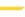 Title Name 
UW Medicine Advancement | UW Medicine850 Republican St., C-5 | Box 358045 | Seattle, WA 98195-8045
OFFICE:    000.000.0000    TOLL FREE: 866.633.2586    CELL: 000.000.0000 EMAIL:    uwmedicine.email@uw.edu    WEB: give.uwmedicine.orgPronouns | They, Them, Theirs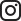 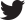 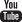 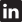 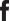 The above email may contain patient identifiable or confidential information. Because email is not secure, please be aware of associated risks of email transmission. If you are UW Medicine Provider or Researcher via email, your acceptance of the risk and agreement to the conditions for email communications is implied. See http://www.uwmedicine.org/about/compliance/email-risk.The information is intended for the individual named above. If you are not the intended recipient, any disclosure, copying, distribution or use of the contents of this information is prohibited. Please notify the sender by reply email, and then destroy all copies of the message and any attachments. See our Notice of Privacy Practices at: http://www.uwmedicine.org/about/compliance/privacyOption without toll free number and cellular phone numberFirst and Last NameTitle Name 
UW Medicine Advancement | UW Medicine850 Republican St., C-5 | Box 358045 | Seattle, WA 98195-8045
OFFICE:    000.000.0000    EMAIL:    uwmedicine.email@uw.edu    WEB: give.uwmedicine.orgPronouns | They, Them, Theirs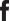 The above email may contain patient identifiable or confidential information. Because email is not secure, please be aware of associated risks of email transmission. If you are UW Medicine Provider or Researcher via email, your acceptance of the risk and agreement to the conditions for email communications is implied. See http://www.uwmedicine.org/about/compliance/email-risk.The information is intended for the individual named above. If you are not the intended recipient, any disclosure, copying, distribution or use of the contents of this information is prohibited. Please notify the sender by reply email, and then destroy all copies of the message and any attachments. See our Notice of Privacy Practices at: http://www.uwmedicine.org/about/compliance/privacy